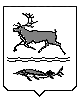 МУНИЦИПАЛЬНОЕ ОБРАЗОВАНИЕСЕЛЬСКОЕ ПОСЕЛЕНИЕ КАРАУЛТАЙМЫРСКОГО ДОЛГАНО-НЕНЕЦКОГОМУНИЦИПАЛЬНОГО РАЙОНАКРАСНОЯРСКОГО КРАЯКАРАУЛЬСКИЙ СЕЛЬСКИЙ СОВЕТ ДЕПУТАТОВРЕШЕНИЕ«27» ноября 2020г.					                                                    № 1088О проведении публичных слушаний по проекту Решения Караульского сельского Совета депутатов «О внесении изменений в Правила благоустройства территории муниципального образования «Сельское поселение Караул» Таймырского Долгано-Ненецкого муниципального района, утвержденные Решением Караульского сельского Совета депутатов от 27 октября 2017 года № 843»На основании  Федерального закона от 6 октября 2003 года № 131-ФЗ «Об общих принципах организации местного самоуправления в Российской Федерации», Устава муниципального образования сельское поселение Караул Таймырского Долгано-Ненецкого муниципального района Красноярского края, Положения о порядке организации и проведения публичных слушаний в муниципальном образовании «Сельское поселение Караул», утвержденного Решением Караульского сельского Совета депутатов от 7 октября 2010 № 339, Караульский сельский Совет депутатов РЕШИЛ:1. Опубликовать проектРешения Караульского сельского Совета депутатов «О внесении изменений в Правила благоустройства территории муниципального образования «Сельское поселение Караул» Таймырского Долгано-Ненецкого муниципального района, утвержденные Решением Караульского сельского Совета депутатов от 27 октября 2017 года № 843 согласно Приложению к настоящему Решению.2. Провести публичные слушания по проектуРешения Караульского сельского Совета депутатов «О внесении изменений в Правила благоустройства территории муниципального образования «Сельское поселение Караул» Таймырского Долгано-Ненецкого муниципального района, утвержденные Решением Караульского сельского Совета депутатов от 27 октября 2017 года № 843.3. Поручить подготовкуи организацию проведения публичных слушаний аппарату Караульского сельского Совета депутатов.- председательствующим   -  Председателя Караульского сельского Совета депутатов Рудника Д.В.- секретарем   -  специалиста I категории Караульского сельского Совета депутатов Мламбо В.С.5. Определить, что публичные слушания состоятся «21» января 2021 года в помещении Дома культуры, расположенного по адресу: с. Караул, ул. Аэропортовская,            д. 14, в 15-30 часов.6. Порядок проведения публичных слушаний регламентируется Решением Караульского сельского Совета депутатов от 7 октября 2010 года № 339 «Об утверждении Положения «О порядке организации и проведения публичных слушаний в муниципальном образовании «Сельское поселение Караул».7. Письменные предложения и замечания по проекту Решения Караульского сельского Совета депутатов «О внесении изменений в Правила благоустройства территории муниципального образования «Сельское поселение Караул» Таймырского Долгано-Ненецкого муниципального района, утвержденные Решением Караульского сельского Совета депутатов от 27 октября 2017 года № 843принимаются в Караульском сельском Совете депутатов по адресу: 647220, с. Караул, ул. Советская д. 12, кабинет «ПриемнаяПредседателя Караульского сельского Совета депутатов».8. Опубликовать настоящее Решение в информационном вестнике «Усть-Енисеец» и разместить на официальном сайте сельского поселения Караул.9. Настоящее Решение вступает в силу после его официального опубликования.Председатель Караульскогосельского Совета депутатов                                                                                   Д.В. Рудник                                                                                                       Приложение к Решению Караульского сельского                                                                                                   Совета депутатов от 27 ноября 2020 года  № 1088МУНИЦИПАЛЬНОЕ ОБРАЗОВАНИЕ СЕЛЬСКОЕ ПОСЕЛЕНИЕ КАРАУЛТАЙМЫРСКОГО ДОЛГАНО-НЕНЕЦКОГО МУНИЦИПАЛЬНОГО РАЙОНА КРАСНОЯРСКОГО КРАЯКАРАУЛЬСКИЙ сельский СОВЕТ ДЕПУТАТОВРЕШЕНИЕот «___»__________2020 г.                                            №___________О внесении изменений в Правила благоустройства территории муниципального образования «Сельское поселение Караул» Таймырского Долгано-Ненецкого муниципального района, утвержденные Решением Караульского сельского Совета депутатов от 27 октября 2017 года № 843На основании  Федерального закона от 6 октября 2003 года № 131-ФЗ «Об общих принципах организации местного самоуправления в Российской Федерации», Устава муниципального образования сельское поселение Караул Таймырского Долгано-Ненецкого муниципального района Красноярского края, Положения о порядке организации и проведения публичных слушаний в муниципальном образовании «Сельское поселение Караул», утвержденного Решением Караульского сельского Совета депутатов от 7 октября 2010 № 339, Караульский сельский Совет депутатовРЕШИЛ: 	Внести в Правила благоустройства территории муниципального образования «Сельское поселение Караул» Таймырского Долгано-Ненецкого муниципального района», утвержденные Решением Караульского сельского Совета депутатов от 27 октября 2017 года № 843 (в редакции Решений Караульского сельского Совета депутатов от 12 декабря 2017 года №854, от 25 августа 2018 года № 919, от 16 ноября 2018 года № 956, от 12 сентября 2019 года №1005, от 29 ноября2019 года № 1024) следующие изменения и дополнения:	1. В заголовке и по тексту Правил благоустройства территории муниципального образования «Сельское поселение Караул» Таймырского Долгано-Ненецкого муниципального района» слова «муниципальное образование «Сельское поселение Караул» Таймырского Долгано-Ненецкого муниципального района», «муниципальное образование «Сельское поселение Караул» заменить словами «муниципальное образование сельское поселение Караул Таймырского Долгано-Ненецкого муниципального района Красноярского края» в соответствующих падежах.	2. Дополнить пунктом 1.6.4.следующего содержания:«1.6.4. Самовольно возводить нестационарные объекты (временные сооружения, хозяйственные и вспомогательные постройки (сараи, будки, контейнеры, гаражи, голубятни, теплицы, балки) без оформления документов, предусмотренных земельным законодательством, настоящими Правилами, иными правовыми актами Таймырского Долгано-Ненецкого муниципального района Красноярского края, сельского поселения Караул Таймырского Долгано-Ненецкого муниципального района Красноярского края».3. Дополнить пунктом 8.4.15. следующего содержания:«8.4.15. Нестационарные объекты (временные сооружения, хозяйственные и вспомогательные постройки (сараи, будки, контейнеры, гаражи, голубятни, теплицы, балки) могут быть размещены на территории муниципального образования при соблюдении следующих условий:1) имеется свободная территория, на которой допускается размещение соответствующего вида нестационарного объекта в соответствии с документами территориального планирования;2) надлежащим образом оформлены (зарегистрированы) права на земельный участок с целевым предназначением, соответствующем виду нестационарного объекта;3) получено согласование с собственниками жилых помещений путем проведения собрания таких собственников в случае, если нестационарный объект непосредственно затрагивает их интересы (расположение около окон квартир, во дворе дома, на территории общего пользования домов, на расстоянии ближе 10 метров от глухих торцов жилых домов).Нестационарные объекты могут размещаться на земельных участках, используемых для муниципальных нужд, на территории земельных участков общего пользования, а также на земельных участках, ранее предоставленных юридическим и физическим лицам в установленном порядке с их согласия и соблюдением требований градостроительного и земельного законодательства.Размещение нестационарных объектов ограничивается в охранных зонах памятников истории, культуры и архитектуры, в зонах исторического центра и охранных зонах регулирования застройки, на резервных территориях, предназначенных для капитального строительства, территориях, занимаемых зелеными насаждениями (рекреационных зонах) и в водоохранных зонах, на территориях, занятых подземными коммуникациями, и в их охранных зонах, а также на тротуарах, проездах, противопожарных разрывах и других участках, где затрудняется движение пешеходов и транспорта, усложняется проведение механизированной уборки.Размещение нестационарных объектов не допускается:1) на объектах инженерной коммуникации, газонах, детских площадках, в арках зданий;2) ближе 5 метров от окон зданий, за исключением остановочных павильонов;3) на территориях учреждений образования и дошкольного воспитания;4) на территории памятников истории и культуры и в их охранных зонах.Требования к организации деятельности объектов мелкорозничной торговли и летних кафе на территории поселения устанавливаются нормативными правовыми актами поселения.Требования настоящего пункта применяются к объектам мелкорозничной торговли и летних кафе, если иное не установлено правовым актом Администрации поселения.Запрещается нарушение требований к организации деятельности объектов мелкорозничной торговли и летних кафе на территории муниципального образования.».4. Дополнить пунктом 8.4.16. следующего содержания:«8.4.16. При эксплуатации нестационарных объектов запрещается:1) переполнение урн и контейнеров для сбора мусора;2) размещение и сжигание мусора возле временных объектов на прилегающей территории, на земельных участках, смежных с земельным участком, на котором расположен объект;3) складирование на прилегающей территории, на земельных участках, смежных с земельным участком, на котором расположен объект, товаров и тары.5. Дополнить пунктом 8.4.17. следующего содержания:«8.4.17. Разрешается не обусловленная осуществлением предпринимательской деятельности и реализацией земельных отношений временная установка гражданами транспортных контейнеров, предназначенных для перевозки домашних вещей, на прилегающей территории к многоквартирному дому, в соответствии с разрешением, выдаваемым Администрацией поселения.Выдача разрешения производится Администрацией поселения или уполномоченным ею должностным лицом в течение двух рабочих дней, на основании заявления, содержащего фамилию, имя, отчество обратившегося лица, адрес, место временной установки контейнера, его параметры, а также обязательство обеспечить вывоз контейнера в срок, не превышающий десяти дней с момента установки.До выдачи разрешения Администрация поселения, уполномоченное должностное лицо, обеспечивает уведомление органов, осуществляющих санитарно-эпидемиологический надзор, пожарный надзор, о месте и сроках установки контейнера. Размещение контейнера с нарушением противопожарных и санитарных норм запрещается.На контейнере, на размещение которого получено разрешение, лицом, получившим такое разрешение, размещается объявление, содержащее информацию об этом лице, о его контактных данных (телефон), о сроках размещения и вывоза, а также о реквизитах выданного разрешения.Форма разрешения, объявления, порядок направления заявления и получения разрешения на временную установку контейнера утверждаются Администрацией поселения.Лица, установившие контейнер без оформления разрешения или своевременно не обеспечившие вывоз контейнера, привлекаются к установленной законодательством административной ответственности.».6. Опубликовать настоящее Решение в информационном вестнике «Усть-Енисеец» и разместить на официальном сайте сельского поселения Караул».7. Настоящее Решение вступает в силу после его официального опубликования.Председатель Караульскогосельского Совета депутатов__________________Д.В. Рудник  Глава сельского поселения Караул ____________________Ю.И. Чуднов